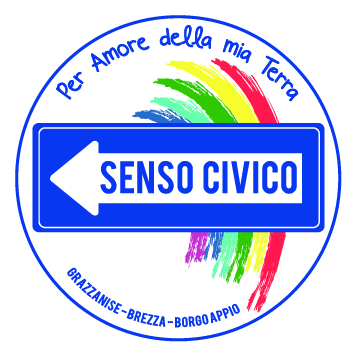 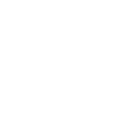  						Spett.leComune di Grazzanise  							al sig. SindacoOGGETTO: interrogazione fornitura carburante istituto Pestalozzi - Brezza.I sottoscritti Petrella Enrico e Carlino Pasquale, nella qualità di Consiglieri del gruppo di minoranza “Senso Civico” in seno al Consiglio ComunaleVISTOl’art.43 comma 1 del D. Lgs. 18 agosto 2000, n. 267;l’art. 17 comma 1 dello Statuto Comunale;l’art. 20 del vigente Regolamento per il funzionamento del Consiglio Comunale, adottato con Deliberazione del Consiglio Comunale n. 16 del 28.02.2001;l’art.3, comma 1 e 2, della Legge 23/1996 “Norme per l’edilizia scolastica”;l’art.13 D. Lgs. 267/2000 “Testo unico delle leggi sull’ordinamento degli Enti Locali”;l’art.159 D. Lgs. 297/1994 “Testo unico delle disposizioni legislative in materia d’istruzione”;l’art. 190 D.Lgs. 297/1994 “Testo unico delle disposizioni legislative in materia d’istruzione”;CONSIDERATO CHEè facoltà degli scriventi, nell’esercizio del proprio mandato, proporre interrogazioni da sottoporre ai voti del Consiglio Comunale;in poco più di un mese si sono verificati due casi di mancanza di carburante del sistema di riscaldamento dell’istituto in oggetto;TENUTO CONTO CHEper espletare l’iter burocratico atto ad approvvigionare il gasolio di cui sopra risultano necessari alcuni giorni;in caso di condizioni meteo avverse, soprattutto di temperature basse, non sussistono i requisiti ambientali affinché gli alunni possano regolarmente seguire le attività didattiche.Tanto premesso, i sottoscrittiPROPONGONO FORMALE INTERROGAZIONEe chiedono:che venga effettuato un rifornimento di carburante ad inizio anno scolastico che risulti sufficiente a garantire l’efficienza del sistema di riscaldamento per l’intero periodo invernale;nel caso in cui non possa essere soddisfatta la precedente richiesta, di designare un responsabile al monitoraggio del livello di carburante disponibile nell’impianto in modo da evitare nuove ed ulteriori interruzioni delle attività didattiche;che la presente interrogazione venga discussa nel prossimo Consiglio Comunale.Si coglie l’occasione per porgere cordiali saluti.Grazzanise,                                                                                                              Petrella Enrico Carlino Pasquale